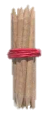 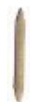 C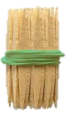 DUDescomposición numéricaCDU